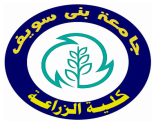 التقرير نصف السنوى عن حالة طالب دراسات عليا تقرير                  ابريل                 اكتوبر     العام الجامعى      /     /     أولاً: بيانات عن الطالب:اسم الطالب او الطالبة: الدرجة المسجل عليها:              ماجستير بحثى                                دكتوراه				القسم العلمى:                             البرنامج:                                      تاريخ موافقة مجلس الكلية على القيد  ................... تاريخ موافقة مجلس الدراسات على القيد.................................................................................................................................ثانيا: مراحل التقييممدى تقدم الطالب فى دراسة المقررات النظرية:                 لم يبدأ            بدأ               اوشك على الانتهاء          انتهى من هذه المرحلةمدى التقدم فى جمع المادة العلمية           لم يبدأ            بدأ               اوشك على الانتهاء          انتهى من هذه المرحلةمدى تقدم الطالب فى الجزء العملي من الدراسة            لم يبدأ            بدأ               اوشك على الانتهاء          انتهى من هذه المرحلةمدى التقدم فى كتابة الرسالة العلمية            لم يبدأ            بدأ               اوشك على الانتهاء          انتهى من هذه المرحلةمدى استجابة الطالب لتعليمات المشرفين              مقبول            متوسط               مرتفعسلوك الطالب خلال الدراسة والالتزام بالمثل و التقاليد الجامعية          مقبول            متوسط               مرتفعمدى تواصل الطالب مع لجنة الاشراف              مقبول            متوسط               مرتفعالنشر العلمى كاحد متطلبات الحصول على الدرجة          لم يتم النشر        جارى        تم النشربيانات البحوث المنشورة:1-2-هل تم تشكيل لجنة الحكم و المناقشة         نعم           تاريخ التشكيل:     /    /             لاالتوصية :             استمرار قيد الطالب       انذار الطالب          الغاء القيد          مد القيد                       فترة المد المطلوبة : ملاحظات أخرى من المشرف الرئيسى---------------------------------------------------------------------------------------------------------------------------------------------------------------------------------------------------------------------------------------------------------------------------------------------------------------------------------------------------------------------------------------------------------------------------------------------------------------------------------------------------------------------------------------------------------------------------------------------------------------------------------------لجنة الاشراف : رئيس القسم                              التوقيع                    التاريخ:   /   /2020ميعتمد  ،،وكيل الكلية للدراسات العليا                                                                   عميد الكليةأ.د.جيهان جابر مصطفى                                                             عبد اللاه سيد حسين الاسم الوظيفة التوقيع